              2018 Reno County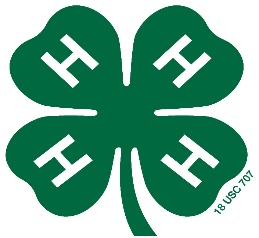 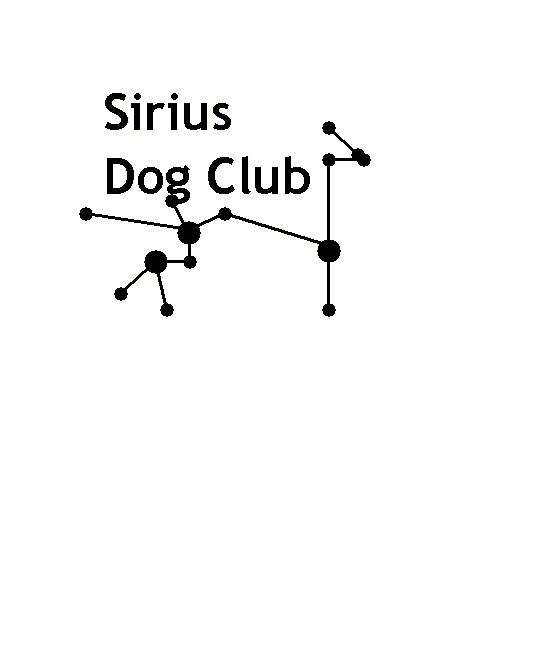               4-H Invitational Dog Show              Obedience, Showmanship             Rally-Obedience & AgilityState Fair Qualifying ShowSaturday, June 2, 2018  Registration must be postmarked by May 24th, 2018 Entries with late fee postmarked by May 29th will be excepted - No Day of Show EntriesShow Time 8:00 am (Check -in from 7:15 - 7:45, doors open at 7:00 am)Sunflower South Building, KS State Fairgrounds 2000 N. Poplar St.Hutchinson, KS 67502**Fully Matted Indoor Facility**Concessions will be available on site for Breakfast & LunchRules:1.    Any 4-Her enrolled in the 2017-2018 4-H Dog Project may compete.2.    All current Kansas 4-H dog rules will apply to this competition.3.    A copy of the completed and signed Blue State 4-H Dog Show Immunization Record must be included with registration.4.    Dogs in season may not be shown and must leave the grounds.5.    No one but the 4-Her is allowed to handle, groom or exercise the dog on the show grounds.6.    In obedience, a dog may be entered in only one class.  All classes are open to mixed breeds and purebreds.7.    Baiting of dog with food, clickers or squeakers is not allowed in the ring.8.    Dogs must be kept on leash at all times except when competing in “off leash” competition.9.    4-Her is responsible for cleaning up after dog, trashcans will be provided outside for dog waste.  	Please do not bring into the building.10.  Any dog with a contagious, communicable or infectious disease or condition, as determined by the show superintendents or 	judge, cannot be shown.  The dog must be removed from the show grounds immediately.	11.  Any individuals exhibiting unsportsmanlike behavior, any dog that attacks another dog and any person found abusing dogs 	anywhere on site, will be asked to leave.12.  The Sirius 4-Her Dog Club, Hutchinson Kennel Club, and K-State Research & Extension - Reno County, and the KSF 	Grounds or any member of said organizations will not be responsible for any loss, theft, injury, or death of dogs 	entered in the show or for exhibitor injury.  Schedule:     7:00 am            Building Open    7:15 to 7:45     Check In     8:00 am            Showmanship (Ring 1and 2) & Rally Obedience (Ring 3)                             Obedience (Ring 1 and 2) Following showmanship                             1:00 pm (or after the completion of Obedience & Rally Obedience)                                                Agility 2 Trial 1&2                                                Agility 3 Trial 1&2                                                Agility 1 Trial 1&2Contact Ruth Battey, Show Superintendent, at 620-664-8881 ok to text   if you have any questions. Mail, along with registration                          2018 Reno Countyand proof of vaccination                           4-H Invitational Dog Show(copy of Blue Card) to                 Agility, Obedience, Showmanship, Rally Obedience                                                      Registration FormRuth Battey2435 23rd Rd                  Entry fee is $8.00 per dog per event, if postmarked by May 24th, 2018Sterling, Ks 67579        Entry fee with late fee $14.00 per dog per event if postmarked by    May 29th, 2018.  No day of show entries.                                       Make checks payable to: Reno Co. 4-H Sirius Dog Club. Name:_________________________________ Address:______________________________________4-H Age (as of Jan. 1st):__________  Phone #: __________________  Email:_______________________1st Dog’s Name:____________ Breed: __________  Dog’s Age:______ Dog’s Ht at Withers:_________2nd Dog’s Name:___________  Breed:___________  Dog’s Age:______ Dog’s Ht at Withers:_________ 3rd Dog’s Name:____________ Breed:___________  Dog’s Age:______ Dog’s Ht at Withers:_________I, ____________________________(4-Her) agree to the rules of this show.I, ____________________________(Parent/guardian) agree to the rules of this show.